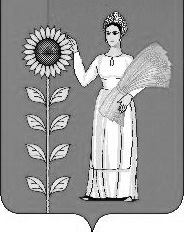 СОВЕТ  ДЕПУТАТОВСЕЛЬСКОГО  ПОСЕЛЕНИЯ  ПУШКИНСКИЙ  СЕЛЬСОВЕТ Добринского  муниципального  района Липецкой областиРоссийской Федерации89-я сессия  IV-го созываРЕШЕНИЕ23.03.2015г.                                     с. Пушкино	 № 244-рсО внесении изменений в Положение о порядке присвоения и регистрации адресов недвижимости на территории сельского поселения Пушкинский сельсовет Добринского муниципального района(принятое решением  Совета депутатов сельского поселения Пушкинский сельсовет № 164-рс от 12.08.2009г)Рассмотрев экспертное заключение № 04-149 от 12.03.2012 года на     решение  Совета депутатов сельского поселения Пушкинский сельсовет № 164-рс от 12.08.2009г  «Об утверждении  «Положения о порядке присвоения и регистрации адресов недвижимости на территории сельского поселения Пушкинский сельсовет Добринского муниципального района», руководствуясь Уставом сельского поселения Пушкинский сельсовет,  Совет депутатов сельского поселения Пушкинский сельсоветРЕШИЛ:1. Внести изменения в  Положение о порядке присвоения и регистрации адресов недвижимости на территории сельского поселения Пушкинский сельсовет Добринского муниципального района, принятое решением  Советом депутатов сельского поселения Пушкинский сельсовет № 164-рс от 12.08.2009г. (прилагается.)2.  Направить указанный нормативно-правовой акт главе сельского поселения для подписания и официального обнародования.3. Настоящее решение вступает в силу со дня его официального обнародования.Председатель Совета депутатовсельского поселенияПушкинский сельсовет					                   Н.Г. ДемиховаПриняты
 решением Совета депутатов
сельского поселения Пушкинский сельсоветчетвертого созыва
от 23.03.2015 г. № 244-рс

Изменения в Положение о порядке присвоения и регистрации адресов недвижимости на территории сельского поселенияПушкинский сельсовет Добринского муниципального района(принятое решением  Совета депутатов сельского поселения Пушкинский сельсовет № 164-рс от 12.08.2009г)

1. В пункте 1 статьи 1 Положения, а также в пункте 1 решения слова: «Добринского района» заменить на слова: «Добринского муниципального района» 2.  В статье 2 Положения исключить: - из абзаца 5 предложение:     «Адресный план может быть выполнен как для всего города, так и для разных планировочных элементов городской территории»;- из абзаца 16 слова:    «городские леса, лесопарки, бульвары»3. В статье 3 п.3 пп.3.1 Положения:- абзац 1 изложить в новой редакции:   «Подготовку документов на присвоение, уточнение, изменение адресов о местоположении адресуемых объектов на территории сельского поселения на основании письменного заявления заинтересованного лица на имя главы администрации сельского поселения с предоставлением документов, правоустанавливающих и (или) подтверждающих его права  на объект недвижимости (комплекс объектов недвижимости) и земельный участок, на котором находится объект адресации и исполнительной съемки объекта»- абзац 3: исключитьГлава администрацииСельского поселенияПушкинский сельсовет                                                                 Н.Г. Демихова